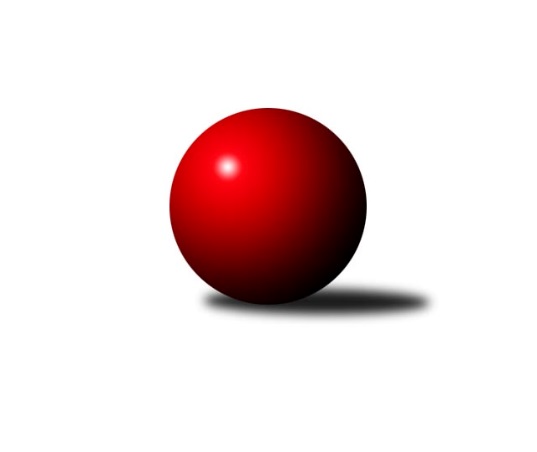 Č.17Ročník 2013/2014	23.5.2024 Krajský přebor OL 2013/2014Statistika 17. kolaTabulka družstev:		družstvo	záp	výh	rem	proh	skore	sety	průměr	body	plné	dorážka	chyby	1.	TJ Horní Benešov ˝C˝	16	11	0	5	160 : 96 	(113.5 : 78.5)	2460	22	1718	742	42.8	2.	Spartak Přerov ˝C˝	16	11	0	5	147 : 109 	(109.5 : 82.5)	2464	22	1716	748	35	3.	KK Jiskra Rýmařov ˝B˝	15	9	3	3	145 : 95 	(97.5 : 82.5)	2485	21	1720	765	38.3	4.	TJ Kovohutě Břidličná ˝A˝	16	10	1	5	146 : 110 	(104.0 : 88.0)	2464	21	1692	772	30.5	5.	TJ Sokol Mohelnice	16	9	3	4	144 : 112 	(97.0 : 95.0)	2496	21	1727	769	36.8	6.	KK Šumperk ˝B˝	16	8	0	8	140 : 116 	(109.0 : 83.0)	2450	16	1705	745	37.2	7.	TJ  Krnov ˝B˝	15	7	2	6	123 : 117 	(91.0 : 89.0)	2399	16	1683	716	49.3	8.	SKK Jeseník ˝B˝	16	7	1	8	122 : 134 	(88.5 : 103.5)	2373	15	1658	714	41.3	9.	TJ Kovohutě Břidličná ˝B˝	16	6	2	8	120 : 136 	(97.0 : 95.0)	2502	14	1728	774	37.4	10.	TJ Tatran Litovel	16	7	0	9	114 : 142 	(86.5 : 105.5)	2403	14	1677	725	44.7	11.	KK PEPINO Bruntál	15	5	1	9	105 : 135 	(75.0 : 105.0)	2412	11	1694	718	48	12.	KK Zábřeh  ˝C˝	16	3	1	12	87 : 169 	(86.5 : 105.5)	2355	7	1650	705	48.6	13.	KKŽ Šternberk ˝A˝	15	2	0	13	79 : 161 	(69.0 : 111.0)	2385	4	1660	726	46.1Tabulka doma:		družstvo	záp	výh	rem	proh	skore	sety	průměr	body	maximum	minimum	1.	TJ Horní Benešov ˝C˝	9	9	0	0	114 : 30 	(77.0 : 31.0)	2612	18	2708	2546	2.	Spartak Přerov ˝C˝	8	8	0	0	96 : 32 	(65.0 : 31.0)	2599	16	2665	2537	3.	SKK Jeseník ˝B˝	8	7	0	1	88 : 40 	(59.5 : 36.5)	2543	14	2619	2453	4.	TJ Kovohutě Břidličná ˝A˝	8	7	0	1	88 : 40 	(56.0 : 40.0)	2415	14	2480	2350	5.	TJ  Krnov ˝B˝	7	6	1	0	81 : 31 	(54.0 : 30.0)	2367	13	2440	2277	6.	TJ Sokol Mohelnice	9	6	1	2	88 : 56 	(56.5 : 51.5)	2583	13	2623	2549	7.	KK Šumperk ˝B˝	7	6	0	1	86 : 26 	(59.0 : 25.0)	2545	12	2600	2503	8.	TJ Tatran Litovel	8	6	0	2	82 : 46 	(52.5 : 43.5)	2470	12	2562	2356	9.	TJ Kovohutě Břidličná ˝B˝	8	4	2	2	76 : 52 	(56.0 : 40.0)	2408	10	2467	2349	10.	KK Jiskra Rýmařov ˝B˝	7	4	2	1	66 : 46 	(46.0 : 38.0)	2521	10	2585	2450	11.	KK PEPINO Bruntál	7	3	1	3	57 : 55 	(40.0 : 44.0)	2252	7	2348	2214	12.	KKŽ Šternberk ˝A˝	7	2	0	5	46 : 66 	(37.0 : 47.0)	2412	4	2484	2317	13.	KK Zábřeh  ˝C˝	9	2	0	7	50 : 94 	(51.0 : 57.0)	2450	4	2519	2375Tabulka venku:		družstvo	záp	výh	rem	proh	skore	sety	průměr	body	maximum	minimum	1.	KK Jiskra Rýmařov ˝B˝	8	5	1	2	79 : 49 	(51.5 : 44.5)	2480	11	2586	2398	2.	TJ Sokol Mohelnice	7	3	2	2	56 : 56 	(40.5 : 43.5)	2482	8	2545	2404	3.	TJ Kovohutě Břidličná ˝A˝	8	3	1	4	58 : 70 	(48.0 : 48.0)	2464	7	2567	2337	4.	Spartak Přerov ˝C˝	8	3	0	5	51 : 77 	(44.5 : 51.5)	2447	6	2580	2284	5.	TJ Horní Benešov ˝C˝	7	2	0	5	46 : 66 	(36.5 : 47.5)	2438	4	2517	2331	6.	KK PEPINO Bruntál	8	2	0	6	48 : 80 	(35.0 : 61.0)	2432	4	2581	2286	7.	KK Šumperk ˝B˝	9	2	0	7	54 : 90 	(50.0 : 58.0)	2438	4	2598	2136	8.	TJ Kovohutě Břidličná ˝B˝	8	2	0	6	44 : 84 	(41.0 : 55.0)	2499	4	2600	2381	9.	KK Zábřeh  ˝C˝	7	1	1	5	37 : 75 	(35.5 : 48.5)	2341	3	2432	2240	10.	TJ  Krnov ˝B˝	8	1	1	6	42 : 86 	(37.0 : 59.0)	2403	3	2548	2273	11.	TJ Tatran Litovel	8	1	0	7	32 : 96 	(34.0 : 62.0)	2394	2	2555	2230	12.	SKK Jeseník ˝B˝	8	0	1	7	34 : 94 	(29.0 : 67.0)	2352	1	2503	2039	13.	KKŽ Šternberk ˝A˝	8	0	0	8	33 : 95 	(32.0 : 64.0)	2381	0	2516	2256Tabulka podzimní části:		družstvo	záp	výh	rem	proh	skore	sety	průměr	body	doma	venku	1.	TJ Kovohutě Břidličná ˝A˝	12	9	1	2	126 : 66 	(84.0 : 60.0)	2450	19 	6 	0 	1 	3 	1 	1	2.	KK Jiskra Rýmařov ˝B˝	12	9	1	2	123 : 69 	(78.0 : 66.0)	2468	19 	4 	1 	1 	5 	0 	1	3.	TJ Horní Benešov ˝C˝	12	9	0	3	128 : 64 	(90.5 : 53.5)	2481	18 	7 	0 	0 	2 	0 	3	4.	TJ Sokol Mohelnice	12	7	2	3	108 : 84 	(72.5 : 71.5)	2497	16 	5 	0 	1 	2 	2 	2	5.	Spartak Přerov ˝C˝	12	8	0	4	105 : 87 	(81.0 : 63.0)	2504	16 	6 	0 	0 	2 	0 	4	6.	KK Šumperk ˝B˝	12	6	0	6	105 : 87 	(86.0 : 58.0)	2483	12 	5 	0 	1 	1 	0 	5	7.	TJ  Krnov ˝B˝	12	5	2	5	93 : 99 	(69.0 : 75.0)	2379	12 	4 	1 	0 	1 	1 	5	8.	SKK Jeseník ˝B˝	12	5	0	7	90 : 102 	(67.5 : 76.5)	2347	10 	5 	0 	1 	0 	0 	6	9.	TJ Tatran Litovel	12	5	0	7	80 : 112 	(62.5 : 81.5)	2394	10 	4 	0 	1 	1 	0 	6	10.	KK PEPINO Bruntál	12	4	1	7	84 : 108 	(57.5 : 86.5)	2410	9 	2 	1 	2 	2 	0 	5	11.	TJ Kovohutě Břidličná ˝B˝	12	3	2	7	80 : 112 	(68.0 : 76.0)	2482	8 	2 	2 	2 	1 	0 	5	12.	KKŽ Šternberk ˝A˝	12	2	0	10	67 : 125 	(58.5 : 85.5)	2354	4 	2 	0 	4 	0 	0 	6	13.	KK Zábřeh  ˝C˝	12	1	1	10	59 : 133 	(61.0 : 83.0)	2358	3 	1 	0 	6 	0 	1 	4Tabulka jarní části:		družstvo	záp	výh	rem	proh	skore	sety	průměr	body	doma	venku	1.	Spartak Přerov ˝C˝	4	3	0	1	42 : 22 	(28.5 : 19.5)	2422	6 	2 	0 	0 	1 	0 	1 	2.	TJ Kovohutě Břidličná ˝B˝	4	3	0	1	40 : 24 	(29.0 : 19.0)	2520	6 	2 	0 	0 	1 	0 	1 	3.	TJ Sokol Mohelnice	4	2	1	1	36 : 28 	(24.5 : 23.5)	2537	5 	1 	1 	1 	1 	0 	0 	4.	SKK Jeseník ˝B˝	4	2	1	1	32 : 32 	(21.0 : 27.0)	2500	5 	2 	0 	0 	0 	1 	1 	5.	TJ  Krnov ˝B˝	3	2	0	1	30 : 18 	(22.0 : 14.0)	2470	4 	2 	0 	0 	0 	0 	1 	6.	KK Šumperk ˝B˝	4	2	0	2	35 : 29 	(23.0 : 25.0)	2418	4 	1 	0 	0 	1 	0 	2 	7.	TJ Tatran Litovel	4	2	0	2	34 : 30 	(24.0 : 24.0)	2477	4 	2 	0 	1 	0 	0 	1 	8.	TJ Horní Benešov ˝C˝	4	2	0	2	32 : 32 	(23.0 : 25.0)	2461	4 	2 	0 	0 	0 	0 	2 	9.	KK Zábřeh  ˝C˝	4	2	0	2	28 : 36 	(25.5 : 22.5)	2380	4 	1 	0 	1 	1 	0 	1 	10.	KK Jiskra Rýmařov ˝B˝	3	0	2	1	22 : 26 	(19.5 : 16.5)	2511	2 	0 	1 	0 	0 	1 	1 	11.	KK PEPINO Bruntál	3	1	0	2	21 : 27 	(17.5 : 18.5)	2336	2 	1 	0 	1 	0 	0 	1 	12.	TJ Kovohutě Břidličná ˝A˝	4	1	0	3	20 : 44 	(20.0 : 28.0)	2467	2 	1 	0 	0 	0 	0 	3 	13.	KKŽ Šternberk ˝A˝	3	0	0	3	12 : 36 	(10.5 : 25.5)	2430	0 	0 	0 	1 	0 	0 	2 Zisk bodů pro družstvo:		jméno hráče	družstvo	body	zápasy	v %	dílčí body	sety	v %	1.	Lukáš Janalík 	KK PEPINO Bruntál 	30	/	17	(88%)		/		(%)	2.	Zdeněk Fiury ml.	TJ Kovohutě Břidličná ˝B˝ 	28	/	16	(88%)		/		(%)	3.	Gustav Vojtek 	KK Šumperk ˝B˝ 	28	/	17	(82%)		/		(%)	4.	Martin Mikeska 	KK Jiskra Rýmařov ˝B˝ 	26	/	17	(76%)		/		(%)	5.	Jiří Kropáč 	-- volný los -- 	24	/	16	(75%)		/		(%)	6.	Michal Vavrák 	TJ Horní Benešov ˝C˝ 	24	/	17	(71%)		/		(%)	7.	Ludvík Vymazal 	TJ Tatran Litovel 	24	/	17	(71%)		/		(%)	8.	Petr Chlachula 	KK Jiskra Rýmařov ˝B˝ 	23	/	17	(68%)		/		(%)	9.	Miluše Rychová 	TJ  Krnov ˝B˝ 	22	/	14	(79%)		/		(%)	10.	Tomáš Janalík 	KK PEPINO Bruntál 	22	/	16	(69%)		/		(%)	11.	Milan Vymazal 	KK Šumperk ˝B˝ 	22	/	17	(65%)		/		(%)	12.	David Láčík 	TJ Horní Benešov ˝C˝ 	22	/	17	(65%)		/		(%)	13.	Jan Körner 	KK Zábřeh  ˝C˝ 	21	/	13	(81%)		/		(%)	14.	Tomáš Potácel 	TJ Sokol Mohelnice 	21	/	14	(75%)		/		(%)	15.	Jaromír Hendrych ml. 	TJ Horní Benešov ˝C˝ 	20	/	12	(83%)		/		(%)	16.	Leopold Jašek 	-- volný los -- 	20	/	13	(77%)		/		(%)	17.	Jaromíra Smejkalová 	SKK Jeseník ˝B˝ 	20	/	16	(63%)		/		(%)	18.	Zdeněk Chmela ml.	TJ Kovohutě Břidličná ˝B˝ 	20	/	16	(63%)		/		(%)	19.	Jana Fousková 	SKK Jeseník ˝B˝ 	20	/	16	(63%)		/		(%)	20.	Petr Matějka 	KK Šumperk ˝B˝ 	20	/	17	(59%)		/		(%)	21.	Ivo Mrhal st.	TJ Kovohutě Břidličná ˝A˝ 	20	/	17	(59%)		/		(%)	22.	Zdeněk Šebesta 	TJ Sokol Mohelnice 	20	/	17	(59%)		/		(%)	23.	Dušan Říha 	-- volný los -- 	18	/	15	(60%)		/		(%)	24.	Vladimír Vavrečka 	TJ  Krnov ˝B˝ 	18	/	15	(60%)		/		(%)	25.	Jiří Večeřa 	TJ Kovohutě Břidličná ˝A˝ 	18	/	16	(56%)		/		(%)	26.	Josef Mikeska 	KK Jiskra Rýmařov ˝B˝ 	18	/	16	(56%)		/		(%)	27.	Jaroslav Vidim 	TJ Tatran Litovel 	18	/	17	(53%)		/		(%)	28.	Jan Doseděl 	TJ Kovohutě Břidličná ˝A˝ 	18	/	17	(53%)		/		(%)	29.	Jaromír Hendrych st. 	TJ Horní Benešov ˝C˝ 	18	/	17	(53%)		/		(%)	30.	Zdeněk Fiury st.	TJ Kovohutě Břidličná ˝B˝ 	16	/	11	(73%)		/		(%)	31.	Karel Kučera 	SKK Jeseník ˝B˝ 	16	/	11	(73%)		/		(%)	32.	Rostislav Petřík 	Spartak Přerov ˝C˝ 	16	/	13	(62%)		/		(%)	33.	Jan Tögel 	-- volný los -- 	16	/	13	(62%)		/		(%)	34.	Leoš Řepka 	TJ Kovohutě Břidličná ˝A˝ 	16	/	14	(57%)		/		(%)	35.	Jiří Kohoutek 	Spartak Přerov ˝C˝ 	16	/	15	(53%)		/		(%)	36.	Stanislav Brosinger 	TJ Tatran Litovel 	16	/	15	(53%)		/		(%)	37.	Petr Pick 	KKŽ Šternberk ˝A˝ 	16	/	15	(53%)		/		(%)	38.	Richard Janalík 	KK PEPINO Bruntál 	16	/	15	(53%)		/		(%)	39.	Radek Malíšek 	-- volný los -- 	16	/	16	(50%)		/		(%)	40.	Michal Rašťák 	TJ Horní Benešov ˝C˝ 	16	/	17	(47%)		/		(%)	41.	Jiří Procházka 	TJ Kovohutě Břidličná ˝A˝ 	16	/	17	(47%)		/		(%)	42.	Marek Hampl 	KK Jiskra Rýmařov ˝B˝ 	16	/	17	(47%)		/		(%)	43.	František Vícha 	TJ  Krnov ˝B˝ 	15	/	16	(47%)		/		(%)	44.	Rostislav Cundrla 	SKK Jeseník ˝B˝ 	14	/	7	(100%)		/		(%)	45.	Jaroslav Krejčí 	Spartak Přerov ˝C˝ 	14	/	9	(78%)		/		(%)	46.	Luděk Zeman 	TJ Horní Benešov ˝C˝ 	14	/	13	(54%)		/		(%)	47.	Miroslav Mrkos 	KK Šumperk ˝B˝ 	14	/	14	(50%)		/		(%)	48.	Michal Symerský 	Spartak Přerov ˝C˝ 	13	/	10	(65%)		/		(%)	49.	Jiří Kráčmar 	TJ Tatran Litovel 	13	/	12	(54%)		/		(%)	50.	Rostislav Krejčí 	TJ Sokol Mohelnice 	13	/	16	(41%)		/		(%)	51.	Marek Zapletal 	KK Šumperk ˝B˝ 	12	/	7	(86%)		/		(%)	52.	Jan Lenhart 	Spartak Přerov ˝C˝ 	12	/	10	(60%)		/		(%)	53.	František Všetička 	-- volný los -- 	12	/	10	(60%)		/		(%)	54.	Rudolf Starchoň 	KK Jiskra Rýmařov ˝B˝ 	12	/	10	(60%)		/		(%)	55.	Jiří Karafiát 	KK Zábřeh  ˝C˝ 	12	/	12	(50%)		/		(%)	56.	Dagmar Jílková 	TJ Sokol Mohelnice 	12	/	14	(43%)		/		(%)	57.	Jiří Jedlička 	TJ  Krnov ˝B˝ 	12	/	17	(35%)		/		(%)	58.	Zdeněk Vojáček 	KKŽ Šternberk ˝A˝ 	11	/	11	(50%)		/		(%)	59.	Jaromír Janošec 	TJ Tatran Litovel 	10	/	8	(63%)		/		(%)	60.	Josef Šrámek 	-- volný los -- 	10	/	8	(63%)		/		(%)	61.	Michal Ihnát 	KK Jiskra Rýmařov ˝B˝ 	10	/	9	(56%)		/		(%)	62.	Miroslav Setinský 	SKK Jeseník ˝B˝ 	10	/	10	(50%)		/		(%)	63.	Jiří Polášek 	KK Jiskra Rýmařov ˝B˝ 	10	/	10	(50%)		/		(%)	64.	Jaromír Čech 	TJ  Krnov ˝B˝ 	10	/	10	(50%)		/		(%)	65.	Václav Pumprla 	Spartak Přerov ˝C˝ 	10	/	12	(42%)		/		(%)	66.	Josef Veselý 	TJ Kovohutě Břidličná ˝B˝ 	10	/	12	(42%)		/		(%)	67.	Petr Otáhal 	TJ Kovohutě Břidličná ˝B˝ 	10	/	12	(42%)		/		(%)	68.	Martin Zavacký 	SKK Jeseník ˝B˝ 	10	/	13	(38%)		/		(%)	69.	Emil Pick 	KKŽ Šternberk ˝A˝ 	10	/	13	(38%)		/		(%)	70.	Václav Gřešek 	KKŽ Šternberk ˝A˝ 	10	/	14	(36%)		/		(%)	71.	Miroslav Bodanský 	KK Zábřeh  ˝C˝ 	10	/	14	(36%)		/		(%)	72.	Pavel Ďuriš st. 	KKŽ Šternberk ˝A˝ 	10	/	14	(36%)		/		(%)	73.	František Langer 	KK Zábřeh  ˝C˝ 	10	/	15	(33%)		/		(%)	74.	Jaroslav Jílek 	TJ Sokol Mohelnice 	10	/	15	(33%)		/		(%)	75.	Pavel Smejkal 	KKŽ Šternberk ˝A˝ 	10	/	16	(31%)		/		(%)	76.	Václav Čamek 	KK Zábřeh  ˝C˝ 	10	/	17	(29%)		/		(%)	77.	Čestmír Řepka 	TJ Kovohutě Břidličná ˝A˝ 	8	/	5	(80%)		/		(%)	78.	Tomáš Havlíček 	Spartak Přerov ˝C˝ 	8	/	6	(67%)		/		(%)	79.	Libor Čermák 	-- volný los -- 	8	/	8	(50%)		/		(%)	80.	Josef Suchan 	KK Šumperk ˝B˝ 	8	/	9	(44%)		/		(%)	81.	Miloslav Krchov 	TJ Kovohutě Břidličná ˝B˝ 	8	/	11	(36%)		/		(%)	82.	Michal Strachota 	KK Šumperk ˝B˝ 	8	/	12	(33%)		/		(%)	83.	Miroslav Sigmund 	TJ Tatran Litovel 	8	/	14	(29%)		/		(%)	84.	Vítězslav Kadlec 	TJ  Krnov ˝B˝ 	8	/	16	(25%)		/		(%)	85.	Zdeněk Chmela st.	TJ Kovohutě Břidličná ˝B˝ 	7	/	12	(29%)		/		(%)	86.	František Ocelák 	KK PEPINO Bruntál 	7	/	16	(22%)		/		(%)	87.	Lukáš Vaněk 	TJ  Krnov ˝B˝ 	6	/	4	(75%)		/		(%)	88.	Libor Daňa 	Spartak Přerov ˝C˝ 	6	/	7	(43%)		/		(%)	89.	Miroslav Štěpán 	KK Zábřeh  ˝C˝ 	6	/	7	(43%)		/		(%)	90.	Ludovít Kumi 	TJ Sokol Mohelnice 	6	/	8	(38%)		/		(%)	91.	Jaroslav Pěcha 	Spartak Přerov ˝C˝ 	6	/	11	(27%)		/		(%)	92.	Jindřich Gavenda 	KKŽ Šternberk ˝A˝ 	6	/	11	(27%)		/		(%)	93.	Tomáš Fiury 	TJ Kovohutě Břidličná ˝A˝ 	6	/	12	(25%)		/		(%)	94.	Eva Křapková 	SKK Jeseník ˝B˝ 	6	/	17	(18%)		/		(%)	95.	Pavel Dvořák 	KK PEPINO Bruntál 	6	/	17	(18%)		/		(%)	96.	Stanislav Beňa st.	Spartak Přerov ˝C˝ 	4	/	4	(50%)		/		(%)	97.	Jiří Srovnal 	KK Zábřeh  ˝C˝ 	4	/	7	(29%)		/		(%)	98.	Zdeněk Sobota 	TJ Sokol Mohelnice 	4	/	10	(20%)		/		(%)	99.	Kamil Vinklárek 	KKŽ Šternberk ˝A˝ 	2	/	1	(100%)		/		(%)	100.	Otto Nagy 	-- volný los -- 	2	/	1	(100%)		/		(%)	101.	Pavel Ďuriš ml. 	KKŽ Šternberk ˝A˝ 	2	/	1	(100%)		/		(%)	102.	Petr Šrot 	KK Šumperk ˝B˝ 	2	/	1	(100%)		/		(%)	103.	Jan Petko 	KK Šumperk ˝B˝ 	2	/	1	(100%)		/		(%)	104.	Petr Kozák 	TJ Horní Benešov ˝C˝ 	2	/	2	(50%)		/		(%)	105.	Jaroslav Zelinka 	TJ Kovohutě Břidličná ˝A˝ 	2	/	2	(50%)		/		(%)	106.	Miroslav Adámek 	KK Šumperk ˝B˝ 	2	/	2	(50%)		/		(%)	107.	Martin Kaduk 	KK PEPINO Bruntál 	2	/	2	(50%)		/		(%)	108.	Anna Dosedělová 	TJ Kovohutě Břidličná ˝A˝ 	2	/	2	(50%)		/		(%)	109.	Dušan Sedláček 	TJ Sokol Mohelnice 	2	/	2	(50%)		/		(%)	110.	Anna Drlíková 	TJ Sokol Mohelnice 	2	/	2	(50%)		/		(%)	111.	Petr Dankovič ml. 	TJ Horní Benešov ˝C˝ 	2	/	2	(50%)		/		(%)	112.	Pavel Jalůvka 	TJ  Krnov ˝B˝ 	2	/	3	(33%)		/		(%)	113.	Miloslav Petrů 	TJ Horní Benešov ˝C˝ 	2	/	4	(25%)		/		(%)	114.	Adam Běláška 	KK Šumperk ˝B˝ 	2	/	4	(25%)		/		(%)	115.	Martin Vitásek 	KK Zábřeh  ˝C˝ 	2	/	4	(25%)		/		(%)	116.	Iveta Krejčová 	TJ Sokol Mohelnice 	2	/	4	(25%)		/		(%)	117.	Petra Rozsypalová 	SKK Jeseník ˝B˝ 	2	/	4	(25%)		/		(%)	118.	Přemysl Janalík 	KK PEPINO Bruntál 	2	/	4	(25%)		/		(%)	119.	Josef Novotný 	KK PEPINO Bruntál 	2	/	5	(20%)		/		(%)	120.	Václav Šubert 	KKŽ Šternberk ˝A˝ 	2	/	5	(20%)		/		(%)	121.	Jan Kolář 	KK Zábřeh  ˝C˝ 	2	/	5	(20%)		/		(%)	122.	Alena Vrbová 	SKK Jeseník ˝B˝ 	2	/	7	(14%)		/		(%)	123.	Vladimír Štrbík 	TJ Kovohutě Břidličná ˝B˝ 	2	/	8	(13%)		/		(%)	124.	Zdeněk Hudec 	KK PEPINO Bruntál 	2	/	9	(11%)		/		(%)	125.	Jaroslav Ďulík 	TJ Tatran Litovel 	1	/	8	(6%)		/		(%)	126.	Jan Mlčák 	KK PEPINO Bruntál 	0	/	1	(0%)		/		(%)	127.	Ota Pidima 	TJ Kovohutě Břidličná ˝A˝ 	0	/	1	(0%)		/		(%)	128.	Luboš Blinka 	TJ Tatran Litovel 	0	/	1	(0%)		/		(%)	129.	Jana Ovčačíková 	KK Jiskra Rýmařov ˝B˝ 	0	/	1	(0%)		/		(%)	130.	Pavel Pěruška 	TJ Tatran Litovel 	0	/	1	(0%)		/		(%)	131.	Ladislav Žanda 	KK Zábřeh  ˝C˝ 	0	/	1	(0%)		/		(%)	132.	Marek Kejík 	KK Zábřeh  ˝C˝ 	0	/	3	(0%)		/		(%)	133.	Jitka Kovalová 	TJ  Krnov ˝B˝ 	0	/	3	(0%)		/		(%)	134.	Jiří Vrobel 	TJ Tatran Litovel 	0	/	3	(0%)		/		(%)	135.	Martin Hampl 	TJ Tatran Litovel 	0	/	3	(0%)		/		(%)Průměry na kuželnách:		kuželna	průměr	plné	dorážka	chyby	výkon na hráče	1.	TJ MEZ Mohelnice, 1-2	2564	1766	798	37.6	(427.3)	2.	TJ Spartak Přerov, 1-6	2548	1758	789	39.7	(424.7)	3.	 Horní Benešov, 1-4	2543	1754	788	41.5	(423.9)	4.	HKK Olomouc, 1-8	2515	1744	770	40.7	(419.2)	5.	SKK Jeseník, 1-4	2508	1725	783	35.7	(418.0)	6.	KK Šumperk, 1-4	2501	1703	797	32.8	(416.8)	7.	KK Jiskra Rýmařov, 1-4	2493	1730	762	39.2	(415.5)	8.	KK Zábřeh, 1-4	2458	1713	744	43.6	(409.7)	9.	TJ Tatran Litovel, 1-2	2449	1700	748	40.6	(408.2)	10.	KKŽ Šternberk, 1-2	2409	1684	725	46.6	(401.6)	11.	TJ Kovohutě Břidličná, 1-2	2392	1670	722	37.7	(398.7)	12.	TJ Krnov, 1-2	2330	1654	676	53.6	(388.5)	13.	KK Pepino Bruntál, 1-2	2244	1580	664	48.6	(374.1)Nejlepší výkony na kuželnách:TJ MEZ Mohelnice, 1-2TJ Sokol Mohelnice	2623	14. kolo	Petr Kozák 	TJ Horní Benešov ˝C˝	488	7. koloTJ Sokol Mohelnice	2621	11. kolo	Ludovít Kumi 	TJ Sokol Mohelnice	485	6. koloTJ Kovohutě Břidličná ˝B˝	2600	15. kolo	Tomáš Potácel 	TJ Sokol Mohelnice	473	17. koloKK Šumperk ˝B˝	2598	11. kolo	Zdeněk Šebesta 	TJ Sokol Mohelnice	472	11. koloTJ Sokol Mohelnice	2588	17. kolo	Dagmar Jílková 	TJ Sokol Mohelnice	468	7. koloTJ Sokol Mohelnice	2588	9. kolo	Ludovít Kumi 	TJ Sokol Mohelnice	464	9. koloTJ Sokol Mohelnice	2588	6. kolo	Michal Strachota 	KK Šumperk ˝B˝	463	11. koloKK Jiskra Rýmařov ˝B˝	2586	17. kolo	Stanislav Brosinger 	TJ Tatran Litovel	462	3. koloTJ Sokol Mohelnice	2582	7. kolo	Petr Otáhal 	TJ Kovohutě Břidličná ˝B˝	459	15. koloKK PEPINO Bruntál	2581	9. kolo	Zdeněk Šebesta 	TJ Sokol Mohelnice	458	9. koloTJ Spartak Přerov, 1-6Spartak Přerov ˝C˝	2665	9. kolo	Jiří Kropáč 	-- volný los --	503	10. koloSpartak Přerov ˝C˝	2648	17. kolo	Vítězslav Kadlec 	TJ  Krnov ˝B˝	489	1. koloSpartak Přerov ˝C˝	2631	4. kolo	Jiří Kohoutek 	Spartak Přerov ˝C˝	479	17. kolo-- volný los --	2630	10. kolo	Rostislav Petřík 	Spartak Přerov ˝C˝	476	9. koloSpartak Přerov ˝C˝	2608	15. kolo	Jaroslav Krejčí 	Spartak Přerov ˝C˝	476	15. koloSpartak Přerov ˝C˝	2592	3. kolo	Miroslav Mrkos 	KK Šumperk ˝B˝	469	6. koloSpartak Přerov ˝C˝	2574	10. kolo	Čestmír Řepka 	TJ Kovohutě Břidličná ˝A˝	462	17. koloTJ Kovohutě Břidličná ˝A˝	2567	17. kolo	Jaromír Janošec 	TJ Tatran Litovel	461	4. koloSpartak Přerov ˝C˝	2567	6. kolo	Jiří Kohoutek 	Spartak Přerov ˝C˝	460	1. koloTJ Kovohutě Břidličná ˝B˝	2556	9. kolo	Rostislav Petřík 	Spartak Přerov ˝C˝	459	17. kolo Horní Benešov, 1-4TJ Horní Benešov ˝C˝	2708	11. kolo	Luděk Zeman 	TJ Horní Benešov ˝C˝	509	11. koloTJ Horní Benešov ˝C˝	2662	4. kolo	Jaromír Hendrych ml. 	TJ Horní Benešov ˝C˝	487	4. koloTJ Horní Benešov ˝C˝	2650	13. kolo	David Láčík 	TJ Horní Benešov ˝C˝	482	4. koloTJ Horní Benešov ˝C˝	2611	17. kolo	Jaromír Hendrych ml. 	TJ Horní Benešov ˝C˝	479	3. koloTJ Horní Benešov ˝C˝	2607	1. kolo	Jaromír Hendrych ml. 	TJ Horní Benešov ˝C˝	474	6. koloTJ Horní Benešov ˝C˝	2596	3. kolo	David Láčík 	TJ Horní Benešov ˝C˝	469	3. koloSpartak Přerov ˝C˝	2580	11. kolo	Michal Vavrák 	TJ Horní Benešov ˝C˝	460	1. koloTJ Horní Benešov ˝C˝	2575	6. kolo	Pavel Smejkal 	KKŽ Šternberk ˝A˝	460	17. koloTJ Horní Benešov ˝C˝	2556	9. kolo	Michal Rašťák 	TJ Horní Benešov ˝C˝	458	17. koloTJ Horní Benešov ˝C˝	2546	15. kolo	Luděk Zeman 	TJ Horní Benešov ˝C˝	457	13. koloHKK Olomouc, 1-8-- volný los --	2614	12. kolo	Josef Šrámek 	-- volný los --	480	12. kolo-- volný los --	2612	11. kolo	Leopold Jašek 	-- volný los --	479	11. kolo-- volný los --	2596	4. kolo	Jiří Kropáč 	-- volný los --	464	15. kolo-- volný los --	2581	15. kolo	Jiří Kropáč 	-- volný los --	462	4. kolo-- volný los --	2576	6. kolo	Zdeněk Fiury ml.	TJ Kovohutě Břidličná ˝B˝	459	11. kolo-- volný los --	2567	9. kolo	Jiří Kropáč 	-- volný los --	457	3. koloKK Jiskra Rýmařov ˝B˝	2553	1. kolo	Jiří Kropáč 	-- volný los --	456	11. kolo-- volný los --	2550	3. kolo	Jaromír Hendrych st. 	TJ Horní Benešov ˝C˝	455	12. kolo-- volný los --	2550	1. kolo	Josef Veselý 	TJ Kovohutě Břidličná ˝B˝	454	11. kolo-- volný los --	2546	17. kolo	Lukáš Janalík 	KK PEPINO Bruntál	453	17. koloSKK Jeseník, 1-4SKK Jeseník ˝B˝	2619	17. kolo	Rostislav Cundrla 	SKK Jeseník ˝B˝	475	3. koloSKK Jeseník ˝B˝	2599	3. kolo	Rostislav Cundrla 	SKK Jeseník ˝B˝	475	11. koloSKK Jeseník ˝B˝	2570	11. kolo	František Vícha 	TJ  Krnov ˝B˝	475	17. koloSKK Jeseník ˝B˝	2555	15. kolo	Jana Fousková 	SKK Jeseník ˝B˝	470	17. koloTJ Kovohutě Břidličná ˝A˝	2553	9. kolo	Martin Zavacký 	SKK Jeseník ˝B˝	467	9. koloTJ  Krnov ˝B˝	2548	17. kolo	Jaromíra Smejkalová 	SKK Jeseník ˝B˝	458	17. kolo-- volný los --	2545	13. kolo	Martin Mikeska 	KK Jiskra Rýmařov ˝B˝	455	3. koloKK Jiskra Rýmařov ˝B˝	2527	3. kolo	Jana Fousková 	SKK Jeseník ˝B˝	454	3. koloSKK Jeseník ˝B˝	2521	9. kolo	Karel Kučera 	SKK Jeseník ˝B˝	453	15. koloSKK Jeseník ˝B˝	2521	7. kolo	Jaromíra Smejkalová 	SKK Jeseník ˝B˝	449	13. koloKK Šumperk, 1-4KK Šumperk ˝B˝	2600	15. kolo	Marek Zapletal 	KK Šumperk ˝B˝	477	15. koloKK Šumperk ˝B˝	2590	8. kolo	Miroslav Sigmund 	TJ Tatran Litovel	470	12. koloKK Šumperk ˝B˝	2564	4. kolo	Gustav Vojtek 	KK Šumperk ˝B˝	469	8. koloTJ Tatran Litovel	2555	12. kolo	Dušan Říha 	-- volný los --	468	8. kolo-- volný los --	2552	8. kolo	Radek Malíšek 	-- volný los --	467	8. koloKK Šumperk ˝B˝	2551	12. kolo	Gustav Vojtek 	KK Šumperk ˝B˝	465	1. koloKK Šumperk ˝B˝	2538	3. kolo	Marek Zapletal 	KK Šumperk ˝B˝	463	5. koloKK Šumperk ˝B˝	2533	1. kolo	Gustav Vojtek 	KK Šumperk ˝B˝	462	15. koloKK Šumperk ˝B˝	2525	10. kolo	Petr Matějka 	KK Šumperk ˝B˝	460	4. koloKK Šumperk ˝B˝	2503	5. kolo	Marek Zapletal 	KK Šumperk ˝B˝	458	8. koloKK Jiskra Rýmařov, 1-4KK Jiskra Rýmařov ˝B˝	2585	2. kolo	Petr Chlachula 	KK Jiskra Rýmařov ˝B˝	464	2. koloKK Jiskra Rýmařov ˝B˝	2584	7. kolo	Tomáš Potácel 	TJ Sokol Mohelnice	457	5. koloKK Jiskra Rýmařov ˝B˝	2562	13. kolo	Jiří Polášek 	KK Jiskra Rýmařov ˝B˝	454	7. koloTJ Sokol Mohelnice	2545	5. kolo	Petr Chlachula 	KK Jiskra Rýmařov ˝B˝	453	7. koloKK Jiskra Rýmařov ˝B˝	2542	5. kolo	Marek Hampl 	KK Jiskra Rýmařov ˝B˝	453	2. koloTJ Horní Benešov ˝C˝	2517	2. kolo	Petr Chlachula 	KK Jiskra Rýmařov ˝B˝	448	9. koloSpartak Přerov ˝C˝	2499	7. kolo	Martin Mikeska 	KK Jiskra Rýmařov ˝B˝	448	2. kolo-- volný los --	2491	14. kolo	Dušan Říha 	-- volný los --	447	14. koloKK PEPINO Bruntál	2488	11. kolo	Josef Mikeska 	KK Jiskra Rýmařov ˝B˝	447	7. koloKK Jiskra Rýmařov ˝B˝	2464	9. kolo	Martin Mikeska 	KK Jiskra Rýmařov ˝B˝	445	13. koloKK Zábřeh, 1-4Spartak Přerov ˝C˝	2540	8. kolo	Jiří Karafiát 	KK Zábřeh  ˝C˝	466	3. koloTJ Kovohutě Břidličná ˝A˝	2534	3. kolo	Václav Čamek 	KK Zábřeh  ˝C˝	454	12. koloKK Zábřeh  ˝C˝	2519	8. kolo	Miroslav Bodanský 	KK Zábřeh  ˝C˝	448	6. koloTJ Kovohutě Břidličná ˝B˝	2515	6. kolo	Dagmar Jílková 	TJ Sokol Mohelnice	448	12. koloKK Zábřeh  ˝C˝	2501	3. kolo	Zdeněk Chmela ml.	TJ Kovohutě Břidličná ˝B˝	447	6. koloKK Zábřeh  ˝C˝	2500	6. kolo	Martin Mikeska 	KK Jiskra Rýmařov ˝B˝	444	4. koloTJ Sokol Mohelnice	2498	12. kolo	Rostislav Petřík 	Spartak Přerov ˝C˝	442	8. koloKK Šumperk ˝B˝	2488	17. kolo	Jan Doseděl 	TJ Kovohutě Břidličná ˝A˝	442	3. koloKK Zábřeh  ˝C˝	2488	12. kolo	Zdeněk Chmela st.	TJ Kovohutě Břidličná ˝B˝	440	6. koloKK Zábřeh  ˝C˝	2475	15. kolo	Lukáš Janalík 	KK PEPINO Bruntál	440	15. koloTJ Tatran Litovel, 1-2TJ Tatran Litovel	2562	17. kolo	Martin Mikeska 	KK Jiskra Rýmařov ˝B˝	472	6. koloTJ Kovohutě Břidličná ˝B˝	2514	17. kolo	Jiří Kráčmar 	TJ Tatran Litovel	466	17. koloTJ Tatran Litovel	2497	14. kolo	Stanislav Brosinger 	TJ Tatran Litovel	455	6. kolo-- volný los --	2489	7. kolo	Jaromír Hendrych st. 	TJ Horní Benešov ˝C˝	445	14. koloTJ Tatran Litovel	2488	9. kolo	Zdeněk Fiury ml.	TJ Kovohutě Břidličná ˝B˝	444	17. koloTJ Sokol Mohelnice	2486	16. kolo	Jaroslav Vidim 	TJ Tatran Litovel	442	9. koloTJ Horní Benešov ˝C˝	2474	14. kolo	Jaroslav Jílek 	TJ Sokol Mohelnice	436	16. koloTJ Tatran Litovel	2473	16. kolo	Jiří Kráčmar 	TJ Tatran Litovel	436	14. koloKK Jiskra Rýmařov ˝B˝	2467	6. kolo	Stanislav Brosinger 	TJ Tatran Litovel	436	11. koloTJ Tatran Litovel	2462	11. kolo	Miloslav Krchov 	TJ Kovohutě Břidličná ˝B˝	436	17. koloKKŽ Šternberk, 1-2TJ Sokol Mohelnice	2502	8. kolo	Jaroslav Jílek 	TJ Sokol Mohelnice	466	8. koloKKŽ Šternberk ˝A˝	2484	8. kolo	David Láčík 	TJ Horní Benešov ˝C˝	453	5. koloTJ Horní Benešov ˝C˝	2464	5. kolo	Jaromír Hendrych ml. 	TJ Horní Benešov ˝C˝	453	5. koloKKŽ Šternberk ˝A˝	2459	7. kolo	Pavel Ďuriš ml. 	KKŽ Šternberk ˝A˝	436	7. koloKK Jiskra Rýmařov ˝B˝	2446	10. kolo	Radek Malíšek 	-- volný los --	435	16. koloKKŽ Šternberk ˝A˝	2445	13. kolo	Emil Pick 	KKŽ Šternberk ˝A˝	433	8. koloSpartak Přerov ˝C˝	2436	2. kolo	Petr Pick 	KKŽ Šternberk ˝A˝	433	2. kolo-- volný los --	2433	16. kolo	Iveta Krejčová 	TJ Sokol Mohelnice	432	8. koloKK Šumperk ˝B˝	2415	7. kolo	Václav Gřešek 	KKŽ Šternberk ˝A˝	431	8. koloKKŽ Šternberk ˝A˝	2407	2. kolo	Václav Gřešek 	KKŽ Šternberk ˝A˝	429	10. koloTJ Kovohutě Břidličná, 1-2TJ Kovohutě Břidličná ˝A˝	2480	10. kolo	Jiří Večeřa 	TJ Kovohutě Břidličná ˝A˝	450	5. koloTJ Kovohutě Břidličná ˝B˝	2467	12. kolo	Lukáš Janalík 	KK PEPINO Bruntál	444	4. koloTJ Kovohutě Břidličná ˝B˝	2459	5. kolo	Petr Otáhal 	TJ Kovohutě Břidličná ˝B˝	439	16. koloTJ Kovohutě Břidličná ˝B˝	2458	16. kolo	Zdeněk Fiury ml.	TJ Kovohutě Břidličná ˝B˝	438	12. koloTJ Kovohutě Břidličná ˝A˝	2453	8. kolo	Adam Běláška 	KK Šumperk ˝B˝	437	16. koloKK Šumperk ˝B˝	2447	16. kolo	Petr Matějka 	KK Šumperk ˝B˝	436	2. koloTJ Kovohutě Břidličná ˝B˝	2436	14. kolo	Josef Mikeska 	KK Jiskra Rýmařov ˝B˝	436	8. koloTJ Kovohutě Břidličná ˝A˝	2420	2. kolo	Petr Chlachula 	KK Jiskra Rýmařov ˝B˝	435	12. koloTJ Kovohutě Břidličná ˝A˝	2414	5. kolo	Čestmír Řepka 	TJ Kovohutě Břidličná ˝A˝	433	14. koloKK Jiskra Rýmařov ˝B˝	2411	12. kolo	Leoš Řepka 	TJ Kovohutě Břidličná ˝A˝	432	10. koloTJ Krnov, 1-2TJ Kovohutě Břidličná ˝A˝	2449	13. kolo	Vladimír Vavrečka 	TJ  Krnov ˝B˝	444	13. koloTJ  Krnov ˝B˝	2440	13. kolo	Jan Doseděl 	TJ Kovohutě Břidličná ˝A˝	440	13. koloTJ  Krnov ˝B˝	2405	16. kolo	Jan Lenhart 	Spartak Přerov ˝C˝	430	14. koloTJ  Krnov ˝B˝	2385	8. kolo	Lukáš Vaněk 	TJ  Krnov ˝B˝	425	13. koloTJ  Krnov ˝B˝	2379	14. kolo	Ivo Mrhal st.	TJ Kovohutě Břidličná ˝A˝	424	13. kolo-- volný los --	2362	2. kolo	Lukáš Vaněk 	TJ  Krnov ˝B˝	422	16. koloSpartak Přerov ˝C˝	2355	14. kolo	Vladimír Vavrečka 	TJ  Krnov ˝B˝	422	14. koloTJ  Krnov ˝B˝	2355	11. kolo	Petr Pick 	KKŽ Šternberk ˝A˝	417	11. koloTJ Horní Benešov ˝C˝	2331	16. kolo	Miluše Rychová 	TJ  Krnov ˝B˝	417	8. koloTJ  Krnov ˝B˝	2331	7. kolo	Jiří Jedlička 	TJ  Krnov ˝B˝	417	8. koloKK Pepino Bruntál, 1-2KK PEPINO Bruntál	2348	10. kolo	Tomáš Janalík 	KK PEPINO Bruntál	425	5. koloTJ Kovohutě Břidličná ˝A˝	2337	7. kolo	Miluše Rychová 	TJ  Krnov ˝B˝	423	12. kolo-- volný los --	2335	5. kolo	Tomáš Janalík 	KK PEPINO Bruntál	416	14. koloKK PEPINO Bruntál	2285	2. kolo	Lukáš Janalík 	KK PEPINO Bruntál	415	10. koloSpartak Přerov ˝C˝	2284	16. kolo	Ludvík Vymazal 	TJ Tatran Litovel	413	10. koloKK PEPINO Bruntál	2280	5. kolo	Tomáš Janalík 	KK PEPINO Bruntál	413	16. koloTJ  Krnov ˝B˝	2273	12. kolo	Leopold Jašek 	-- volný los --	413	5. koloKK PEPINO Bruntál	2254	14. kolo	Lukáš Janalík 	KK PEPINO Bruntál	412	12. koloKK Zábřeh  ˝C˝	2240	2. kolo	Jiří Procházka 	TJ Kovohutě Břidličná ˝A˝	412	7. koloKK PEPINO Bruntál	2232	16. kolo	Lukáš Janalík 	KK PEPINO Bruntál	411	7. koloČetnost výsledků:	9.0 : 7.0	1x	8.0 : 8.0	7x	7.0 : 9.0	1x	6.0 : 10.0	13x	5.0 : 11.0	1x	4.0 : 12.0	13x	2.0 : 14.0	5x	16.0 : 0.0	3x	14.0 : 2.0	22x	13.0 : 3.0	1x	12.0 : 4.0	31x	11.0 : 5.0	3x	10.0 : 6.0	18x